Nittaku 杯・香川オープンラージボール卓球大会　　　　　　　　　令和５年1月１５日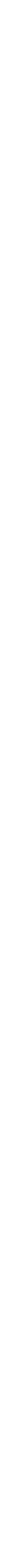 参加者の皆様へ　　　　　　　　　　　　　　　　　　　　　　　　一般社団法人香川県卓球協会　　　　　　　　　　　　　　　　　　　　　　　　　　　　　　　会長　野崎保夫　(公印略)連絡先および健康状態申告のお願い　新型コロナウイルスの感染予防のため、本大会参加にあたり次の情報提供をお願いいたします。　ご記入の上、大会当日持参し、受付にご提出ください。　尚、提出された個人情報の取り扱いには十分配慮いたします。　[参加者区分]　　選　手　・　帯同者 　・　大会役員　[県名]　　　　　　　　[所属]　　　　　　　　　　　　　　[氏名]　[年齢]　　　　　才　　[住所]　[連絡先]　　　　　　　　　　　　　　　　　　　[３月１９日の体温]：　　　　　℃　[大会７日前から大会当日までにおける以下の事項の有無]　平熱を超える発熱(おおむね37度５分以上)　　　　　　 □  あり　　   □  なし  咳(せき)、のどの痛みなど風邪の症状　　　　　　　　  □  あり  　　 □  なし  だるさ(倦怠感)、息苦しさ(呼吸困難)　　　　　　　　  □  あり  　　 □  なし  嗅覚や味覚の異常　　　　　　　　　　　　　　　　　  □  あり　 　  □  なし  体が重く感じる、疲れやすい等　　　　　　　　　　　  □  あり　　   □  なし　新型コロナウイルス感染症陽性とされた者との濃厚接触の有無　　　　　　　　　　　　　　　　　　　　　　　　　　　□  あり  　 　□  なし　同居家族や身近な知人に感染が疑われる方が発生　　　　□  あり　　　 □  なし  過去７日以内に政府から入国制限、入国後の観察期間を必要とされている国、地域等への　渡航又は当該在住者との濃厚接触　　　　　　　　　　　□  あり　 　  □  なし